Capacitación Laboral JuvenilEl Instituto para el Desarrollo y Atención a las Juventudes del Estado de Guanajuato JuventudEsGto y el Instituto Estatal de Capacitación IECA convocan a jóvenes de 18 a 30 años, que se encuentren estudiando o que hayan egresado o truncado sus estudios del nivel medio superior, Superior o Posgrado. Los jóvenes interesados deberán cumplir con lo siguiente: PERFIL: 1. Ser Guanajuatense o comprobar 2 años mínimos como residente del Estado. 2. Estar estudiando o que hayan egresado o truncado estudios de nivel medio superior, superior o posgrado. 3. Querer seguir desarrollando sus aptitudes, competencias y habilidades para la economía digital y contribuir así a su inserción laboral o auto empleo. ¿En qué consiste el programa? consiste en el pago total del costo del curso de capacitación y este se hará directamente al IECA.  Cursos IECA ofrece diferentes temáticas de cursos para esta convocatoria, en caso de ser beneficiario puede cursar solo uno de los cursos que tendrá      una duración de 15 semanas.  Los cursos de capacitación serán ON LINE únicamente los sábados en horario VESPERTINO de 2 a 8 pm. La convocatoria estará abierta del 14 de septiembre al 3 de octubre del 2021 Si tienes dudas sobre la convocatoria, te invitamos a visitar el siguiente enlace: https://juventudesgto.guanajuato.gob.mx/index.php/capacitacion-laboral-6to/o comunicarte vía correo a eceballos@juventudesgto.gob.mxLiga para llenado de solicitud: http://educafinsolicitudes.com/educafin_solicitudes/request/public?r=d01GdkZjVWhsRm5xVlRYSmRNMEhyQT09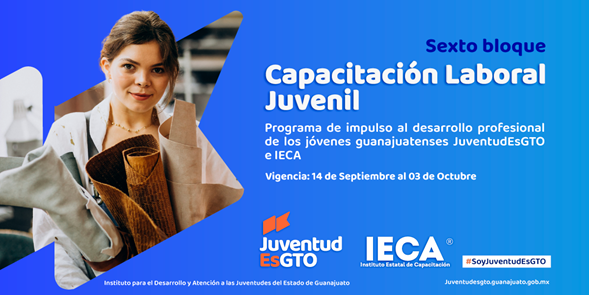 ESPECIALIDAD CURSO Tecnologías digitales emergentes Emprendimiento Digital Tecnologías digitales emergentes Marketing digital para pymes Tecnologías digitales emergentes Marketing digital para emprendedores  Tecnologías digitales emergentes Diseño y desarrollo de circuitos impresos electrónicos (PCB´S) nivel básico Logística Logística y cadena de suministro Agroindustria Producción de hortalizas en condiciones de invernadero Agroindustria Uso y manejo de Fertilizantes  Agroindustria Energías Renovables y su uso en la Agricultura Agroindustria Transformación y preservación de alimentos  Agroindustria Producción de Ganado Ovino  Agroindustria Introducción a la Agricultura 4.0 Agroindustria Transformación y seguridad alimentaria  Agroindustria Aprendiendo a emprender 